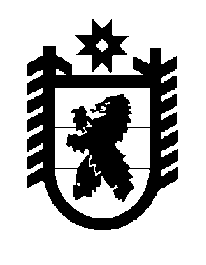 Российская Федерация Республика Карелия    ПРАВИТЕЛЬСТВО РЕСПУБЛИКИ КАРЕЛИЯРАСПОРЯЖЕНИЕот  30 июня 2016 года № 480р-Пг. Петрозаводск Рассмотрев предложение Государственного комитета Республики Карелия по управлению государственным имуществом и организации закупок, учитывая решение Совета Муезерского муниципального района      от 29 марта 2016 года № 195 «Об утверждении Перечня объектов государственного имущества Республики Карелия, предлагаемых для передачи в муниципальную собственность Муезерского муниципального района», в соответствии с Законом Республики Карелия от 2 октября         1995 года № 78-ЗРК «О порядке передачи объектов государственной собственности Республики Карелия в муниципальную собственность» передать в муниципальную собственность муниципального образования «Муезерский муниципальный район» от Бюджетного учреждения «Национальная библиотека Республики Карелия» государственное имущество Республики Карелия согласно приложению к настоящему распоряжению.           ГлаваРеспублики  Карелия                                                              А.П. ХудилайненПЕРЕЧЕНЬ государственного имущества Республики Карелия, передаваемого в муниципальную собственность муниципального образования «Муезерский муниципальный район»_____________Приложение к распоряжениюПравительства Республики Карелияот 30 июня 2016 года № 480р-П№п/пНаименование имуществаКоличество,штукОбщая стоимость, рублей№п/пНаименование имуществаКоличество,штукОбщая стоимость, рублей1234КнигиАкбулатова Г.Г. След лохматой руки1165,00Васильева Н.Б. Чаша сия1220,00Абгарян Н. С неба упали три яблока1252,00Абдуллаев Ч.А. Долина откровений1194,00Абдуллаев Ч.А. Обретение Ада1179,50Агаркова Т.И. и др. Карелия. Край, в котором я живу: учебник для 4 класса1275,00Адамов А.Г. Со многими неизвестными1198,00Адамов А.Г. Угол белой стены1198,00Акварель Карелии: альбом / автор проекта и составитель Г. Иванов1660,00Аксенов В. Кто что придумал 192,62Александрова Т., Берестов В. Катя в игрушечном городе1252,00Алексин А.Г. Все лучшие повести о веселых каникулах1279,00Алмонд Д. Скеллиг 1260,68Амманити Н. Я заберу тебя с собой1219,531234Амфилохиева Е.В. Изобразительное искусство. Мастера и шедевры180,70Андрианова Н.А. Россия для детей 1397,00Андрианова Н.А. Я гражданин России1397,00Аромштам М. Сказка о маленькой Елочке 1105,06Арсеньева Е.А. Большая книга ужасов1212,00Аткинсон К. Человеческий крокет1238,70Афонькин С. Узнай мир. Анатомия человека1175,13Афонькин С. Узнай мир. История Олимпийских игр: школьный путеводитель 1175,13Афонькин С. Узнай мир. Космос: школьный путеводитель 1175,13Афонькин С. Узнай мир. Минералы и драгоценные камни1175,13Афонькин С. Узнай мир. Народы России. Школьный путеводитель 1175,13 Афонькин С. Узнай мир. Астрономия 1175,13Ахерн С. Год, когда мы встретились1220,38Ахерн С. Сто имен1244,55Бажов П.П. Малахитовая шкатулка1155,90Байстер М. Быстрый ум. Как забывать лишнее и помнить нужное 1349,26Барто А., Заходер Б. и др. 100 лучших стихов и сказок1353,00Барто А.Л. Дневник Наташи Ивановой191,30Басинский П.В. Скрипач не нужен 1355,49Бегбедер Ф. Конец света. Первые итоги1336,081234Бегбедер Ф. Уна & Сэлинджер 1267,84Безуглов А.А. Следователь по особо важным делам1167,68Безюлёва Г.В. Развитие толерантного сознания детей в условиях поликультурного образования1323,29Беленькая Н. Рыбы молчат по-испански1285,40Белоусова Т.В. Все про этикет. Полный свод правил.1213,00Беляков С.С. Гумилев сын Гумилева 1497,61Бернацкий А.С. 100 великих рекордов в мире растений1184,59Бернацкий А.С. 100 великих рекордов человека1201,21Берсенева А. Героиня второго плана1214,00Бианки В. Лесные домишки1103,55Бианки В. Лис и мышонок114,44Бианки В. Мастера без топора111,88Бианки В. Сказки о животных1152,50Бианки В. Хвосты111,88Бибчук Е. Снежный лис182,42Билич Г. Анатомия человека: большой популярный атлас1418,00Битов А. Преподаватель симметрии1338,92Богуминская А.С., Буланова С.А. Энциклопедия великих людей1411,00Бокова В. Отроку благочестие блюсти... Как наставляли дворянских детей1369,481234Бокова В. Честное слово дороже денег. Как воспитывались купеческие дети1369,48Большой ветеринарный справочник / составитель Ю.Д. Бойчук 1165,30Борисова А. Бел-горюч камень1177,50Борисова А. Змеев столб1177,50Бродский И. Полторы комнаты 1667,75Брэдбери Р. Вино из одуванчиков1203,00Брэдбери Р. Лето, прощай1143,50Буйда Ю.В. Вор, шпион и убийца: роман1300,39Булгаков М., Булгакова Е. Дневник Мастера и Маргариты1681,98Булычев К. Дети динозавров1198,50Булычев К. Заповедник сказок 1154,75Булычев К. Девочка с Земли1315,00Булычев К. Миллион приключений1292,00Булычев К. Сто лет тому вперед1292,00Бушков А. Комбатант: роман1288,42Бушков А.А. Другая улица1242,00Быков Д. Остромов, или Ученик чародея1309,64Быков Д. Советская литература. Расширенный курс 1359,74Былины / под редакцией Н. Розмана186,00Бышкина Д.А. Цветы из ткани. Декоративные украшения для гардероба и интерьера1123,601234Вайнер А.А., Вайнер Г.А. Визит к Минотавру1213,00Вайнер А.А., Вайнер Г.А. Гонки по вертикали1213,00Вайнер А.А., Вайнер Г.А. Место встречи изменить нельзя1213,00Вайнер А.А., Вайнер Г.А. Петля и камень в зеленой траве1213,00Вайнер А.А., Вайнер Г.А. Умножающий печаль1213,00Варламов А.Н. Мысленный волк1333,00Васильева Н. Гагара 1270,81Васильева Н.Б. Жу-зи: сказочная повесть о жизни пчелиной семьи1110,00Васильева Н.Б. Когда ангелы поют1220,00Вебб Х. Котенок Пират, или Ловкий коготь1109,00Веденская Т. Загадай желание1155,50Великотной Т., Берхман В., Зеленской И.  Записки оставшейся в живых. Блокадные дневники Великотной Т., Берхман В., Зеленской И. 1296,38Веллер М.И. Легенды Арбата1266,00Веллер М.И. Легенды Невского проспекта1299,00Вересов Д. Генерал1266,00Веркин Э. Герда1193,50Веркин Э. Кошки ходят поперек1193,50Веркин Э. Место снов1193,50Веркин Э. Облачный полк 1346,661234Вигдорова Ф.А. Девочки. Дневник матери1233,00Вильмонт Е.Н. Невероятное везение1176,51Вильмонт Е.Н. Секрет маленького отеля1152,50Вильмонт Е.Н. У страха глаза велики1203,00Вишнева Т. Стрельникова, Вилунас, Бутейко. Лучшие дыхательные практики для здоровья1120,37Вишневский Я. Триптих. Одиночество в сети1316,58Волкова Н.В. Шторы и гардины125,46Воронкевич О. Добро пожаловать в экологию. Детские экологические проекты 1263,84Вос Е. Деловой этикет 1304,00Востряков И.Д. Приключения неопытных туристов1198,00Вуд Д. Шторы. Занавески. Гардины. Более 20 проектов1260,30Габова Е. В. Дождь из прошлого века: молодежные романтические повести1300,87Гайдар А. Все лучшие повести1181,26Гайдар А. Тимур и его команда 1116,58Гайдар А. Чук и Гек 1116,57Галев К.Ю. Война .: история, люди, битвы180,70Галев К.Ю. Герои Великой Отечественной войны183,40Ганичкина О.А., Ганичкин А.В. Все о саде и огороде1341,00Гарлик М. Вселенная: атлас 1639,58Гаскелл Э. Жизнь Шарлотты Бронте 1374,291234Геласимов А.В. Степные боги. Разгуляевка1300,00Геласимов А.В. Холод1300,00Генри О. Вождь краснокожих195,30Георгиев С. Маленький зеленый лягушонок115,39Георгиев С. Как Санька стал большим1191,05Герасимова Е. Брошь-букеты: красота в деталях1218,79Геташвили Н.В. Полная энциклопедия искусства1480,00Гипсокартон. Монтажные работы. Гипсокартон. Гипсоволокно. Комбинированные панели / составитель А. Савельев 1169,86Гиффорд К. Большая иллюстрированная энциклопедия географии1578,89Глинка В. Воспоминания о блокаде 1569,91Глушкова Т. Увлекательный фелтинг: 9 очень подробных мастер-классов по созданию игрушек из шерсти в технике валяния 1310,65Гнетнев К.В. Дмитрий Гусаров. Раненый ангел1385,00Гоголь Н. Вий: повести и рассказы1265,42Голявкин В. Карусель в голове 195,20Горбачева Н. Идет война народная... 1154,75Гранин Д.А. Мой лейтенант1349,41Грачевская О. Мультиварка может все! Полная книга рецептов1237,50Григоренко А. Мэбэт1207,20123Грин А.С. Алые паруса: романы, рассказы1289,00Гришковец Е. Боль1286,48Гришковец Е. Рубашка1312,00Гришковец Е. Следы на мне1302,00Гришэм Д. Время прощать1319,00Гришэм Д. Завещание1299,00Гроув С. Стеклянная карта 1329,29Губарев В. Королевство кривых зеркал1244,99Гусев В.Б. Попались, которые кусались!1139,50Гусев В.Б. Часы с лягушкой1139,50Гэлбрейт Р. Зов кукушки1374,29Даррелл Дж. Ай-ай и я1221,00Дашкова П.В. Легкие шаги безумия1142,15Дашкова П.В. Место под солнцем1142,16Дашкова П.В. Соотношение сил1279,00Дашкова П.В. Чеченская марионетка, или Продажные твари1142,15Два жадных медвежонка / пересказ Т. Давыдовой118,97Дворецкая Е. Колодец старого волхва: роман1211,09Дворецкая Е. Ольга, лесная княгиня1184,50Деверо Д. Маскарад под луной1146,001234Демэй Л. Есть, любить, наслаждаться1303,00Детский мир / составитель Д.Л. Быков 1366,00Детство 45–53: а завтра будет счастье / составитель Л.Е. Улицкая 1426,74Джеймс Ф.Д. Тайна Найтингейла1252,00Джеймс Ф.Д. Череп под кожей1252,00Джио С. Ежевичная зима1206,00Джонс Д. Волшебный витраж 1225,57Джонс Д. Ходячий замок 1244,55Джордж Д. Вторник в замке 1204,60Джордж Д. Солнце и луна, лед и снег 1204,60Джордж Э. Обман1321,00Диас Д. Короткая фантастическая жизнь Оскара Вау1275,80Дмитриев А. Дорога обратно1263,44Дмитриев А. Крестьянин и тинейджер 1263,45Дмитриева В.Г. 1000 пословиц и поговорок1199,00Дмитриева В.Г. 1000 скороговорок для развития речи1199,00Дмитриева В.Г. Книга загадок1152,50Дмитриева Н.Ю., Печкарева А.В. Баня под ключ1152,50Доброва Е.В. Гирлянды: новый год своими руками164,50Доброва Е.В. Елочные игрушки: новый год своими руками164,501234Доброва Е.В. Снежинки: новый год своими руками164,50Довлатов С. Заповедник и другие истории 1267,84Довлатов С. Марш одиноких1267,84Додж В. Шьем одежду для кукол (с выкройками) 1456,00Драгунский В. Денискины рассказы170,38Драгунский В., Каминский Л.Д. Самые смешные истории188,50Дружинина М. А все из-за смешинки 147,39Дружинина М. Хорошо быть оптимистом!1211,74Дункерс А. Приключения маленькой пылинки1110,00Дышев А.М. Женат на собственной смерти1252,89Дю Морье Д. Дом на берегу 1195,22Емец Д.А. Бунт пупсиков 1231,00Емец Д.А. Город динозавров1189,50Жвалевский А., Пастернак Е. Охота на василиска 1208,56Жвалевский А., Пастернак Е. Я хочу в школу! 1219,54Железников В. Жизнь и приключения чудака 1135,41Жемойтелите Я. Недалеко от рая1275,00Забирова А.В. Лучшие рецепты для хлебопечки 116,91Загребельный П. Роксолана. Страсти в гареме1429,97Зайцева А.А. Имитация поверхностей: основные техники1126,001234Зайцева А.А., Моисеева Е.А. Мягкие игрушки своими руками: мастер-класс1126,00Заходер Б. Стихи и сказки1158,50Заячьи слезы / иллюстрации Ю. Васнецова133,60Звездин В. Тайны Лесной страны 1305,65Зверев С.И. Другие. Боевые сталкеры 1191,81Зверев С.И. Идеальное погружение1197,60Звягинцев А. Магистр кукольных дел: рассказы, очерки1407,17Золотое яичко / в обработке К. Ушинского115,39Зощенко М. Рассказы1333,00Зубова А.В. Мама подростка: как пережить переходный возраст ребенка1165,78Зусак М. Братья Волф 1394,05Зюскинд П. Парфюмер 1267,84Иванов А. Бизар1269,00Иванов А. Псоглавцы1211,90Иванов А. Харбинские мотыльки 1266,00Иванов А., Устинова А. Тайна «Коварной русалки»1139,50Иванов А.Д., Устинова А.В. Тайна заброшенной часовни1139,50Ивашкова Т.Б. Величайшие изобретения и открытия1432,00Измайлов Н. Убыр1169,48Измайлов Н. Убыр. Никто не умрет1169,481234Изнер К. Три изысканных детектива1391,12Ильина Е.А., Мартемьянов М.Л. Строим дом из бруса1213,00Институты благородных девиц в мемуарах воспитанниц / составитель Г.Г. Мартынова1346,75Ирвинг Дж. Мир глазами Гарпа1406,00История Карелии: учебник для 10–11 классов / под редакцией М.И. Шумилова1264,00Кабаков А.А. Аксенов1301,44Казанцев К. Неприкасаемый чин1167,30Казанцев К. Отмщенный1167,30Казанцева А.А. Как мозг заставляет нас делать глупости1333,00Калевала: карело-финский эпос / иллюстрации Н. Кочергина 1831,25Карной Д. Музыка ножей1121,62Картушина М.Ю. Весенние детские праздники: сценарии с нотным пприложением 180,66Картушина М.Ю. Зимние детские праздники: сценарии с нотным приложением162,89Картушина М.Ю. Осенние детские праздники: сценарии с нотным приложением 162,89Картушина М.Ю. Праздник защитника Отечества: сценарии с нотным приложением 162,89Кассиль Л.А. Кондуит и Швамбрания1113,00Катаев В.П. Цветик-семицветик: сказки1116,381234Катишонок Е. Свет в окне1318,33Катишонок Е.А. Жили-были старик со старухой1274,42Катишонок Е.А. Против часовой стрелки1252,47Каттон Э. Светила 1434,12Каштанов Ю. Русский костюм. С Древней Руси до наших дней 1261,95Келлерман Д. Философ1248,22Керуак Дж. В дороге: роман1264,58Керуак Дж. Море-мой брат. Одинокий странник: романы1332,03Кивинов А. Рикошет1168,15Киз Д. Над кукушкиным гнездом1233,00Киз Д. Таинственная история Билли Миллигана1169,50Кизима Г.А. Золотая книга российского дачника1266,00Килси Д. Работы по дереву на загородном участке1298,39Кинг С. Возрождение1299,00Кинг С. Дорожные работы. Долгая прогулка: романы1269,80Кинг С. Тьма, – и больше ничего 1299,00Киньяр П. CARUS, или Тот, кто дорог своим друзьям1267,84Киплинг Р. Сказки164,80Клейнман П. Психология. Люди, концепции, эксперименты1518,00Клэр К. Механическая принцесса. Книга 31357,001234Клэр К. Механический ангел1299,00Клэр К. Механический принц. Книга 21230,00Князева А. Роман без последней страницы1137,00Кожин О. Охота на удачу1253,00Козлов С. Сказки1149,76Козы, овцы: разведение и уход / под редакцией В.И. Кичина 147,20Колина Е. Питерская принцесса1199,00Колина Е. Умница, красавица1199,00Колычев В.Г. Белая волчица1173,50Колычев В.Г. Отступники1160,50Кончаловская Н. Дело в шляпе 1335,07Кончаловская Н. Сказ про муравья и великана 1259,00Кораблев Н.А., Мошина Т.А. Олонецкие губернаторы и генерал-губернаторы1165,00Корецкий Д.А. Спасти посольство: роман1241,11Кошевар Д.В. Большая энциклопедия российского школьника1598,00Коэльо П. Валькирии1252,00Коэльо П. Ведьма с Портобелло1266,00Крайнев А. Живая Земля. Занимательная география1229,00Красичкова А.Г. Ваша кошка: практическое руководство по уходу1223,00Краснов П.Н. Заполье: роман1299,351234Краузе К. Любовные письма великих людей1166,00Крейс В.А. Кирпичная кладка: основы154,60Крейс В.А., Плотникова Т.Ф. Крыши: устройство и ремонт154,60Круковер В.И., Шкляев А.Н. Все о собаках1239,00Крусанов П. Русские дети. 48 рассказов о детях1423,72Крусанов П., Етоев А. Русские женщины1423,72Крылов П. Пчеловодство: полный справочник1238,02Крюкова Т.Ш. Лунный рыцарь: приключенческий роман1316,64Крюкова Т.Ш. Озорные истории. Веселый хуторок1285,00Кун Н. А. Мифы Древней Греции. Боги и герои183,40Кундера М. Невыносимая легкость бытия 1290,65Куприн А.И. Белый пудель188,70Кусаинова Ж.Б. Счастье будет всегда-всегда1233,00Кускова А. Верность сердца1146,00Кускова А., Мазаева И., Северская М. Летние свидания: большая книга романов1226,00Кутзее Д. В ожидании варваров 1238,70Кутьков Н.П. Моя Карелия: учебник для 5 класса1225,50Кутьков Н.П., Шитикова Л.И. Карелия. Край, в котором я живу: учебник для 3 класса1242,00Кучерская М. Бог дождя176,841234Кучерская М. Плач по уехавшей учительнице рисования1233,00Кучерская М. Приходские истории: вместо проповеди: роман, рассказы, эссе 1141,74Кэмерон Б. Жизнь и цель собаки1226,00Лаврова С. Русские игрушки, игры, забавы 1261,95Лазутин И.Г. Сержант милиции1159,32Ларина А. Ключи от счастья1146,00Лафевер Р. Натаниэль Фладд и тайна единорога1172,50Левенталь В. Маша Регина 1239,61Леви В. Каждый хочет любить 1204,60Леви В. Нестандартный ребенок, или Как воспитывать родителей 1246,98Леенсон И. А. Загадочные заряды и магниты: занимательное электричество1200,00Лелюхина М.Д. Человек1399,00Леметр П. Темные кадры: роман1312,74Леонов Н.И. Беспредел: романы 1245,86Леонов Н.И. Дьявол в раю: романы1245,86Леонов Н.И. Трактир на Пятницкой: роман1146,78Лехтолайнен Л. Телохранитель1244,56Ликсо Н.Л. Большая энциклопедия бисера1532,00Литвинова А.В., Литвинов С.В. Аватар судьбы1228,001234Литвинова А.В., Литвинов С.В. Изгнание в рай1228,00Лихачев Д. Рассказы Начальной русской летописи 1309,50Лукашанец Д.А., Скалдина О.В. Красная книга. Подводный мир России1281,00Лукьяненко С.В. Глубина1266,00Лукьянова В.А. Роспись по стеклу: пошаговый мастер-класс1126,00Лукьянова О. Коровы. Разведение и уход 147,20Лэкберг К. Ангелотворец1321,00Лэкберг К. Письмо от русалки1371,45Магомаев М. Живут во мне воспоминания 1372,60Мадзантини М. Рожденный дважды1304,91Мазаева И., Заровнятных О., Лубенец С. Снежная любовь: большая книга романтических историй1226,00Мазовецкая В. Пошаговые уроки рисования1214,80Мазовецкая В. Простые уроки рисования для начинающих 1155,42Майост Э. Красивые прически для девочек от 10 до 16 лет1335,63Маккарти К. Старикам тут не место 1267,84Маккарти К. Старикам тут не место: роман1264,58Макушинский А. Пароход в Аргентину1244,00Малинкина Е. Тайна шкатулки с привидением 1170,49Мамин-Сибиряк Д.Н. Аленушкины сказки188,501234Манкевич Р. История математики1351,50Маннель Б. Затерянный Остров 1196,93Манро Э. Слишком много счастья1290,66Манро Э. Давно хотела тебе сказать 1290,65Мантел Х. Внесите тела. Книга 21233,00Мантел Х. Вулфхолл (Волчий зал). Книга 11266,00Маринина А. Ангелы на льду не выживают. Том 11274,00Маринина А. Ангелы на льду не выживают. Том 21274,00Маринина А. Казнь без злого умысла1328,00Маршак С.Я. Двенадцать месяцев192,40Маршак С.Я. Стихи и сказки1159,50Махотин С. Вирус ворчания1206,57Медведев В. Баранкин! Будь человеком!1158,50Мелихова Г.И. Красная книга. Растения мира1281,00Метлицкая М. Вечный запах флоксов1206,00Метлицкая М. Женский день1206,00Мешко Т.А. Железный фарфор1346,50Мигунова Н., Александрова О., Мошковская Э. Я уже большой: стихи115,39Мирнова С.С. Географические открытия. Путешествия, изменившие мир183,401234Мирнова С.С. Страны и народы: многоликая планета183,40Михайлова Е. Во мраке сверкающих звезд1150,00Михайлова Е. Темные тени нехорошей квартиры1150,00Михельсон Т. Рассказы русских летописей XII–XIV 1328,84Мишин А. Петушок-простачок155,00Мо Янь. Перемены1177,50Модиано П. Маленькое Чудо1199,69Модиано П. Незнакомки1199,69Можаев Б.А. Мужики и бабы: роман1237,60Мойес Дж. Вилла «Аркадия»1294,00Мойес Дж. Ночная музыка 1274,40Монтессори М. Дети–другие. Уникальная методика раннего развития1186,00Морозова Г. БижуТария. Украшения из пластика1261,08Мошников О.Э. Живая и разная1165,00Моя Карелия: учебник для 6 класса / под редакцией Т.И. Агарковой, Н.Ю. Григорьевской, А.Н. Морозова1253,00Моя Карелия: учебник для 7 класса / под редакцией Т.И. Агарковой, Н.Ю. Григорьевской, А.Н. Морозова1275,00Моя Карелия: учебник для 8 класса / под редакцией Т.И. Агарковой, Н.Ю. Григорьевской, А.Н. Морозова1291,50Моя Карелия: учебник для 9 класса / под редакцией Т.И. Агарковой, Н.Ю. Григорьевской, А.Н. Морозова1291,501234Мультиварка. 1000 лучших рецептов. Быстро и полезно / составитель И.С. Вечерская 1158,08Муравьева И. Имя женщины–Ева1219,00Муравьева И. Оттепель. Инеем души твоей коснусь: роман1252,89Муравьева И. Оттепель. Льдинкою растаю на губах: роман1252,89Мураками Х. Бесцветный Цкуру Тадзаки и годы его странствий1328,00Мураками Х. Хроники Заводной Птицы1328,00Мурашова Е. Ваш непонятный ребенок 1310,80Мэй П. Человек с острова Льюис 1333,00Мюссо Г. Я возвращаюсь за тобой1195,00Мюссо Г. Я не могу без тебя1195,00Набоков В. Лекции по русской литературе 1365,33Назарова В.И. Современные погреба, гаражи, летние кухни и летний душ: оригинальные идеи, новые проекты115,58Насибов А.А. Долгий путь в лабиринте: роман1193,42Некрасов В. В окопах Сталинграда 1130,02Непомнящая Д. Мама для мамонтенка198,37Несбе Ю. Доктор Проктор и великое ограбление1321,00Несбе Ю. Полиция1326,00Несбе Ю. Сын1369,00Нессер Х. Возвращение1296,001234Нечаев А.Н. Былины о богатырях земли русской188,50Никитина И.А. В гостях у Руночки1253,00Николаева Е.И., Федорук В.И., Захарина Е. Ю. Здоровьесбережение и здоровьеформирование в условиях детского сада.  Методическое пособие1375,06Николс Д. Дублер 1274,41Никулин Ю. В. Семь долгих лет1199,00Никулина М. Модные косы и косички. Плетем сами1108,67Нилин А.П. Станция Переделкино: поверх заборов1399,00Ниффенеггер О. Жена путешественника во времени 1316,58Новиков Д.Г. В сетях Твоих1220,00Носов И.П. Витя Малеев в школе и дома1329,29Носов И.П. Петя Рыжик на Луне178,80Носов И.П. Петя Рыжик на Северном полюсе178,80Носов И.П. Тук-тук-тук и другие рассказы1201,00Носов С. Фигурные скобки 1278,62Нотомб А. Страх и трепет. Токийская невеста 1267,84Нотомб А. Человек огня1139,74Обручев В.А. Земля Санникова. Плутония1217,00Олейников А.А. Сон Видящей1184,501234Олеша Ю. Три толстяка 1479,47Осеева В. Белкины проделки 195,20Осорина М. Секретный мир детей в пространстве мира взрослых 1444,56Остер Г.Б. 400 самых любимых вредных советов Г.Остера: хрестоматия1252,00Остер Г.Б. Самые любимые сказки1233,00Памук О. Имя мне–Красный 1365,33Пантелеева Н.Г. Народные праздники в детском саду: методическое пособие162,80Пастернак Б. Доктор Живаго1107,13Пелевин В.О. Смотритель. Орден желтого флага. Книга 11478,00Перри Э. Невидимка с Фэрриерс-лейн1191,00Перри Э. Чужое лицо1191,00Петрановская Л.В. Звездное небо1356,35Петрановская Л.В. Что делать, если... 1227,05Петрова М. Большая энциклопедия декупажа1498,00Петрова Н.Н. География России. Полная энциклопедия1484,00Петрова Н.Н. Русские путешественники183,40Петрова Н.Н. Чудеса природы России. Уникальные места нашей страны183,40Петросян М. Дом, в котором...  1457,29Печерская А. Юные герои Великой Отечественной 1324,01Пиетиляйнен Е.Е. Счастливый случай1121,001234Платова В.Е. Змеи и лестницы1252,00Платонов А. Малое собрание сочинений1267,84Платонов А., Кассиль Л. и др. Рассказы о войне164,80По Э. Падение дома Ашеров1107,13Полякова Т.В. Тайна, покрытая мраком1218,00Полякова Т.В. Небеса рассудили иначе1228,00Полянская А. Женщина с глазами кошки1137,00Потешки для малышей / под редакцией Т. Рашиной1116,90Прибыльное фермерское хозяйство на вашем участке / составитель С.П. Кашин 1129,58Прилепин З. Обитель: роман1432,00Прилепин З. Санькя1279,00Пришвин М.М. Кладовая солнца195,30Прокофьева С. Все о волшебнике Алеше, коте Ваське, чудесных ключах и сказочных приключениях 1401,08Прокофьева С. Дорога памяти. Воспоминания1373,21Прокофьева С. Маша и Ойка 1178,04Прокофьева С. Л. Приключения желтого чемоданчика1366,00Пролкс Д. Мебель своими руками: шкафы, кладовки, полки1321,58Проснякова Т. Забавные фигурки. Модульное оригами1298,37Прудовская С. История книги своими руками 1367,681234Прудовская С. История букв своими руками 1367,68Рамачандран В. Мозг рассказывает. Что делает нас людьми 1452,80Рихтер Ю. Я всего лишь собака 1262,63Роган Ш. Шлюпка 1238,70Родари Д. Путешествие Голубой Стрелы1212,00Родионов А.В. Как прожить без инфаркта и инсульта 1179,55Рождественская Е.Р. Жили-были, ели-пили: семейные истории1362,00Рой О. Дочки-матери, или Каникулы в Атяшево1211,00Рой О. Повторный брак1204,00Ромм А. Редкий тип мужчины1177,50Рубина Д. Русская канарейка. Блудный сын1359,00Рубина Д. Русская канарейка. Голос1358,00Рубина Д. Русская канарейка. Желтухин1359,00Рубина Д. Синдром Петрушки1333,00Рувиллуа Ф. История бестселлеров1249,47Рудак В. Единственная стрела1143,00Рыцари Круглого стола: мифы и легенды народов Европы / в пересказе Л. Яхнина1102,79Рэде П. Сделка с драконом1170,49Рэнкин И. Черная книга 1296,66Рябинина О. Домашний хлеб. Выпекаем в хлебопечке1361,001234Савельева О.В. Нравственно-патриотическое воспитание детей дошкольного возраста 1260,87Савенко Л.К. Гараж на вашем участке: современное строительство и внутреннее обустройство1139,84Савина Н.В. Оригинальные поделки из соленого теста1138,50Самаров С.В. Двенадцать и семь1170,50Самаров С.В. Зомбированный город1155,50Самарский М.А. Любовь, или Невыдуманная история1191,00Самарский М.А. Остров везения1191,00Санаев П. Похороните меня за плинтусом: роман 1284,05Санаев П. Хроники Раздолбая. Похороните меня за плинтусом-2: роман1319,68Свечин Н. Роковые числа1206,00Свифт Дж. Путешествия Гулливера1102,89Седов Ю.Д. Все о кроликах: энциклопедия кроликовода 1124,83Семенов К. Имена русских побед. 100 великих полководцев 1425,63Семенова М. Валькирия. Тот, кого я всегда жду 1267,84Серебренникова Е.Г. Древний мир. На заре человечества1114,50Серикова Г.А. Постройки на участке: иллюстрированное практическое руководство1142,50Сетон-Томпсон Э. Рассказы о животных1278,791234Сказки о русских богатырях / художник Н. Глушкова1158,80Сказки-невелички: русские народные сказки / в пересказе Н.П. Колпаковой1102,91Скалдина О.В. Красная книга. Заповедники России1281,00Скалдина О.В. Красная книга. Подводный мир планеты1281,00Скалдина О.В., Слиж Е.А. Красная книга. Животные мира1281,00Сладков Н. Лесные сказки 1116,57Словин Л. Бронированные жилеты 1124,59Слоним М. Письма с моей фермы  1260,85Смирновский А.А. Как устраивать ледники, погреба, лабазы и ямы и как хранить в них овощи и плоды163,37Смыслов О.С. Забытые герои войны1167,68Снегирев Г. Хитрый бурундук1208,00Снегирев И. Русские простонародные праздники и суеверные обряды1278,26Современный дом из бруса своими руками / составитель В.С. Котельников 1198,74Соколов А. Мифы об эволюции человека1349,26Соколов С. Школа для дураков1395,86Солженицын А. Матренин двор 1135,41Солженицын А.И. Архипелаг ГУЛАГ (полное издание в одном томе)1521,55Софиенко В.Г. Ожидание в 2000 лет1198,00Софиенко В.Г. Под солнцем цвета киновари1198,001234Степанов В. Буквы. Азбука. Считалки1204,71Степнова М.Л. Безбожный переулок1266,00Степнова М.Л. Женщины Лазаря: роман1284,34Стил Д. С первого взгляда1159,50Стиффелман С. Как перестать сражаться со своим ребенком и обрести его близость и любовь1305,00Страут Э. Братья Берджесс1239,00Сухачев М. Дети блокады 1135,41Сухачев М. Там, за чертой блокады 1135,41Тамоников А.А. Акт слепого возмездия1166,00Тамоников А.А. Солдат, который вернулся1170,50Тан Тван Энг. Сад вечерних туманов1363,57Тартт Д. Щегол1532,00Твен М. Приключения Тома Сойера1333,00Теремок / иллюстрации Ю. Васнецова 133,59Терентьева Н. Похожая на человека и удивительная1166,00Терентьева Н. Училка: роман1177,37Терентьева Н. Чистая речка1172,50Терехов А.М. Немцы1399,00Тихон (Шевкунов), архимандрит. «Несвятые святые» и другие рассказы 1319,961234Токарева В. Летающие качели 1238,70Токарева В. Муля, кого ты привез? 1238,70Токарева В. Сказать не сказать... 1238,70Токмакова И. Про Алю, Кляксича и Вреднюгу1289,33Токмакова И., Замотина М. Повести земли русской: пересказы1279,00Толкин Д.Р.Р. Хоббит: графический роман1432,00Толстая С. Любовь и бунт. Дневник 1910 года1312,74Толстая Т.Н. Невидимая дева1333,00Толстой Л. Булька198,37Толстой Л.Н. Филипок188,00Толстой Л.Н. Филипок: рассказы и сказки1212,00Томин Ю. Шел по городу волшебник1329,29Трауб М. Любовная аритмия1201,00Трауб М. Счастливая семья1201,00Тронина Т.М. Девушка-рябина1137,00Тронина Т.М. Чужая свадьба1123,00Троппер Д. Дальше живите сами: роман1319,68Трушин О. Герои войны 1812 года1229,52Улицкая Л., Геласимов А., Рой О. Любовь, или Моя семья1177,50Улицкая Л.Е. Зеленый шатер: роман1426,741234Улицкая Л.Е. Сонечка1179,50Улыбышева М. Русская изба. От печки до лавочки 182,42Уорд Р. Числа. Трилогия1290,23Усачев А. Букварь 1171,44Усачев А. Город смеха 1199,56Усачев А. Считарь 1171,44Усачев А. Умная собачка Соня1103,57Усачева Е.А. Большая книга ужасов. 651212,00Усачева Е.А. Счастье понарошку1147,00Устинова Т. В. Ковчег Марка. Сто лет пути1300,00Устинова Т.В. Чудны дела твои, Господи!1219,00Утенкова Т. Свиноводство: разведение и уход 147,20Утко Е.В. 100 мест всемирного наследия Юнеско1252,00Фадеева В.В. Главная российская книга мамы: беременность, роды, первые годы1227,05Филипенко С. Бывший сын 1219,54Филоненко Е. Воспитание ребенка от 1 года до 3 лет: перезагрузка1188,77Филоненко Е. Воспитание ребенка от 3 до 6 лет: перезагрузка продолжается1190,76Флеминг Л. Забытые письма1233,00Флинн Г. Темные тайны 1336,08Флинн Г. Темные тайны 1332,031234Фоер Дж. Эйнштейн гуляет по луне. Наука и искусство запоминания1392,16Форман Г. Только один год1233,00Френч Т. В лесной чаще1199,00Френч Т. Рассветная Бухта1233,00Фридман К. Оливер и Пэтч 1322,71Функе К. Чернильная кровь 1329,29Функе К. Чернильная смерть 1329,29Функе К. Чернильное сердце1329,29Харламова Е.С. С неба падали лягушки1165,00Харькова О.Ю. Красная книга. Бабочки, жуки и другие насекомые1281,00Хейер Д. Зачем убивать дворецкого? Лакомый кусочек1333,00Хейл Ш. Книга легенд1252,00Хлебопечка. Кексы, бисквиты, куличи / составитель С.П. Кашин 118,05Хлебопечка. Лучшие рецепты / составитель  С.П. Кашин 118,05Хлебопечка. Рецепты несладкого хлеба / составитель С.П. Кашин 118,05Ходза Н. Дорога жизни 1309,85Хокинс П. Девушка в поезде1233,00Хотенов А. 500 мест Русского Севера, которые нужно увидеть1138,45Хруцкий Э.А. Зло: роман1281,01Хуови Х., Лемметтю Ю. Урпо и Турпо–два веселых медвежонка187,821234Хуови Х., Лемметтю Ю. Урпо, Турпо и лошадка Огого187,82Хэрриот Дж. О всех созданиях–больших и малых 1351,95Хэрриот Дж. О всех созданиях–мудрых и удивительных 1351,95Хэрриот Дж. О всех созданиях–прекрасных и разумных1351,95Цветков В.И. Солнечная система: планеты, спутники, астероиды183,40Цицилин А.Н. Лекарственные растения: атлас-справочник 1644,58Цыферов Г. Паровозик из Ромашково147,86Цыферов Г. Пряничный город1214,59Цыферов Г. Сладкий домик147,86Цыферов Г. Старинные профессии 1394,61Чаплина В. Варежка: рассказ146,17Чаплина В. Как заяц в лесу живет: рассказ147,86Чаплина В. Как лиса в лесу живет147,86Чаплина В. Как медведь в лесу живет147,86Чаплина В. Рассказы 1126,54Чарская Л. Записки маленькой гимназистки 1126,28Чарская Л. Сибирочка1154,75Чемодурова Т. Мягкая игрушка своими руками. 30 оргинальных изделий1246,98Черкашин Г. Кукла 1246,97Черненок М.Я. Роковое место: роман 1156,181234Черненок М.Я. Ставка на проигрыш 1158,18Чернобаева Л.М. Цветы и букеты из конфет156,60Черный С. Дневник фокса Микки 153,43Черчилль У. Мои великие современники1255,96Честертон Г.К. Тайна отца Брауна: рассказы1105,83Чехов А. Толстой Л., Куприн А. Белый пудель: лучшие повести и рассказы о животных1216,60Чехов А.П. Каштанка188,50Чехов А.П., Куприн А.И. и др. Рассказы русских писателей164,80Чиж А. Смерть носит пурпур1206,00Что такое? Кто такой? Интерактивная энциклопедия / под редакцией В. Бологовой, И. Шадриной1241,59Чудакова М. Не для взрослых. Время читать. Полка первая. Полка вторая. Полка третья1252,47Шаламов В.Т. Колымские рассказы195,30Шаляпин Ф. Я был отчаянно провинциален1146,00Шварц Е. Сказка о потерянном времени 1102,91Шитикова Л.И. Карелия. Край, в котором я живу: учебник для 2 класса1253,00Школа жизни / составитель Д.Л. Быков 1333,00Школьник Ю.К. История России: полная энциклопедия1560,12Школьник Ю.К. Подводный мир: обитатели морей и океанов183,40Шлинк Б. Чтец 1238,701234Шматова О.В. Самоучитель по рисованию фломастерами и цветными карандашами для детей и взрослых. Экспресс-курс. Обучение с нуля шаг за шагом 1270,09Шокарев С.Ю. История России до XIX века: популярная иллюстрированная энциклопедия1532,00Шорыгина Т.А. Беседы о Великой Отечественной войне 169,54Шорыгина Т.А. Беседы о детях-героях Великой Отечественной войны149,12Шорыгина Т.А. Беседы о здоровье: методическое пособие143,99Шорыгина Т.А. Беседы о мире морей и океанов: методические рекомендации162,42Шорыгина Т.А. Беседы о правилах дорожного движения с детьми 5–8 лет149,12Шорыгина Т.А. Беседы о профессиях: методическое пособие160,33Шорыгина Т.А. Беседы об этикете с детьми 5-8 лет 151,21Шорыгина Т.А. Литературные сказки. Беседы с детьми о прозе, поэзии и фольклоре 159,38Шустов С. Домашние питомцы1163,01Шустов С. Звери наших лесов и степей1146,70Шустов С. Культурные растения1146,70Шустов С. Растения лесов, полей, лугов и болот1146,70Шухман Ю.И. Деревянные дома, бани, печи, камины, гараж1299,00Шухман Ю.И. Загородный участок с нуля1366,00Шухман Ю.И. Строительство бани и сауны1366,00Щеглова И.В. Большая книга ужасов. 621212,00Юсупов Ф. Князь Феликс Юсупов. Мемуары1281,561234Яров С. Повседневная жизнь блокадного Ленинграда 1511,93Яснов М. Мама, смотри на меня!1413,13Яхнин Л. Сказки о зверятах115,39Электронные издания Азбука этикета1178,00Баба-яга против! Сборник мультфильмов: видео издание1161,00Большая энциклопедия психологических тестов1140,00Большая Энциклопедия России1564,00Великие российские династии1469,00Волшебник Изумрудного города: сборник мультфильмов: видео издание1161,00Геласимов А. Степные боги: аудиокнига1276,00Города России1309,00Планета Земля: детская энциклопедия: видеоиздание1166,00Знаменитые полотна русских живописцев: энциклопедия живописи для детей1161,00Имена России: энциклопедия1309,00Каникулы Петрова и Васечкина, обыкновенные и невероятные: видео- издание1161,00Красивейшие города мира1309,00Мастера мировой живописи1188,00Популярная художественная энциклопедия1309,001234Рябцев Ю.С. Русская культура 10–20 вв.: иллюстрированный словарь-справочник для школьников1469,00Санаев П. Похороните меня за плинтусом: аудиокнига 1276,00Современной хозяйке: ремонт и обустройство дома своими руками электронное издание1161,00Стругацкий А., Стругацкий Б. Отель «У погибшего альпиниста»: аудиокнига1161,00Тайна Сухаревой башни: сборник мультфильмов: видеоиздание1161,00Энциклопедия охотника и рыболова1161,00Слоним М. Письма с моей фермы: аудиокнига  1100,00Абгарян Н. Люди, которые всегда со мной: аудиокнига 1206,00Абгарян Н. Манюня: аудиокнига 1186,50Кинг С. 11/22/63 (CD 1): аудиокнига 1163,50Кинг С. 11/22/63 (CD 2): аудиокнига 1163,50Кристи А. Большое путешествие: аудиокнига 1186,50Прилепин З. Обитель (CD 1): аудиокнига 1140,00Прилепин З. Обитель (CD 2): аудиокнига 1140,00 Итого153081,00